.Restart : After 16 Counts on Wall 4Section 1: BASIC BACHATA, FULL TURNSection 2: STEP SIDE HOLD RIGHT AND LEFT, TOUCHSection 3: STEP FORWARD, TOUCH, STEP BACKWARD, HOOK, STEP IN PLACESection 4: SCISSORS STEP,HOLD, ¼ TURN, STEP BACK SWEEP, COASTER STEP,TOUCHSection 5: SIDE CROSS SIDE CROSS SIDE, TOUCHSection 6: WALK FORWARD, HITCH, HIP BUMP, WALK BACKWARD, HITCH, HIP BUMPSection 7: JAZZ BOX ¼ TURN ,TOUCHSection 8: STEP FORWARD, FULL TURN, TOUCH WITH HIP BUMPEnjoy dancing !!!Contact: (ayuasha99@gmail.com)Leslie Bachata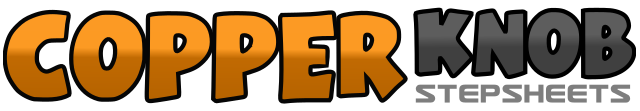 .......Count:64Wall:2Level:Easy Intermediate.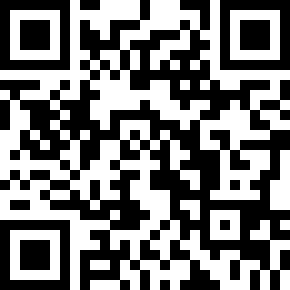 Choreographer:Ayu Asha (INA) & April Munarwati (INA) - November 2020Ayu Asha (INA) & April Munarwati (INA) - November 2020Ayu Asha (INA) & April Munarwati (INA) - November 2020Ayu Asha (INA) & April Munarwati (INA) - November 2020Ayu Asha (INA) & April Munarwati (INA) - November 2020.Music:Odio No Odiarte - Leslie GraceOdio No Odiarte - Leslie GraceOdio No Odiarte - Leslie GraceOdio No Odiarte - Leslie GraceOdio No Odiarte - Leslie Grace........1 - 2Step R side, Close L to R3 - 4Step R side, Touch L beside R with Hip Bump up and down5 - 6¼ step L forward, ½ Turn R step back with R7 - 8¼ Turn L Step L to side , Touch R to R side.1 - 2Step R side, Hold (with body roll)&3- 4Close L to R, Step R to side, Touch L beside R.5 - 6Step L side, Hold (with Body roll)&7- 8Close R to L, Step L to side, Touch R beside L.1 - 2Step R forward, Touch L behind R3 - 4Step L back, Hook R5 - 6Step R in place, Step L in place7 - 8Step R in place, Close L together R .1 - 2Step R side, Step L close together R3 - 4Step R cross over L, Hold5, 6&¼ Turn R Step L Back, Sweep R foot, Step L close together R7 - 8Step R forward, Touch L beside R .1 - 2L foot Step to Side, R cross over L3 - 4L foot Step to Side, Touch R cross over L.5 - 6R foot Step to Side, L cross over R7 - 8R foot Step to Side , Touch L cross over R .1,2,3,4Walk forward L, R, L, Knee Up R with Hip Bump5,6,7,8Walk backward R, L, R, Knee Up L with Hip Bump.1 - 2Step L cross R, ¼ Turn L (step back R)3 - 4Step L Side, Touch R beside L.5 - 6Touch R to R side, Touch R Diagonal forward R,7 - 8Touch R to R side, Touch R beside L.1 - 2Step R forward, ½ Turn R (Step Back L)3 - 4Step R back, Touch L beside R with Hip Bump5 - 6Step L forward, ½ Turn L (with R Step Back)7 - 8½ Turn L forward , Touch R beside L